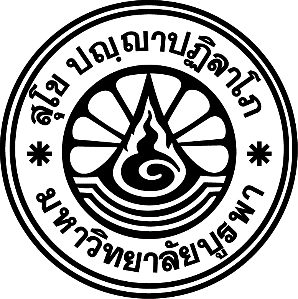 	                   บันทึกข้อความส่วนงาน ………………………………………………………  โทร. ..................................................ที่ …………………………………………….  	        วันที่ ………………………………………….. เรื่อง  ขออนุมัติเบิกทุนอุดหนุนการวิจัยของสำนักงานการวิจัยแห่งชาติ ประจำปีงบประมาณ ............ (งวดที่........)เรียน  คณบดีคณะ/วิทยาลัย................................................		ด้วยข้าพเจ้า นาย/นาง/นางสาว.....................................................นิสิตระดับปริญญา...........หลักสูตร........................................... สาขาวิชา............................................คณะ..............................................รหัสประจำตัวนิสิต.......................................... ได้รับทุนอุดหนุนการวิจัยระดับบัณฑิตศึกษา จากสำนักงานการวิจัยแห่งชาติ (วช.) ประจำปีงบประมาณ.............. เรื่อง...................................................................................................................................................................................................................................................................ตามสัญญาเลขที่....................................เป็นเงิน.........................บาท (..............................................บาทถ้วน)ในการนี้ ข้าพเจ้ามีความประสงค์ขออนุมัติเบิกทุนอุดหนุนการวิจัย งวดที่........ เป็นเงิน...............................บาท (........................................................บาทถ้วน)		จึงเรียนมาเพื่อโปรดพิจารณา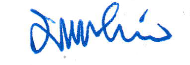                                                                          ...................................................................						   (....................................................................)						                          ผู้วิจัย						      ..................................................................						     (....................................................................)					                 อาจารย์ที่ปรึกษาวิทยานิพนธ์/ดุษฎีนิพนธ์      ..................................................................						     (....................................................................)					                 หัวหน้าภาควิชา.......................................      ..................................................................						     (....................................................................)					             คณบดีคณะ/วิทยาลัย.......................................